Emirados Árabes - 2019Abu Dhabi e o Lendário Deserto de Liwa
8 dias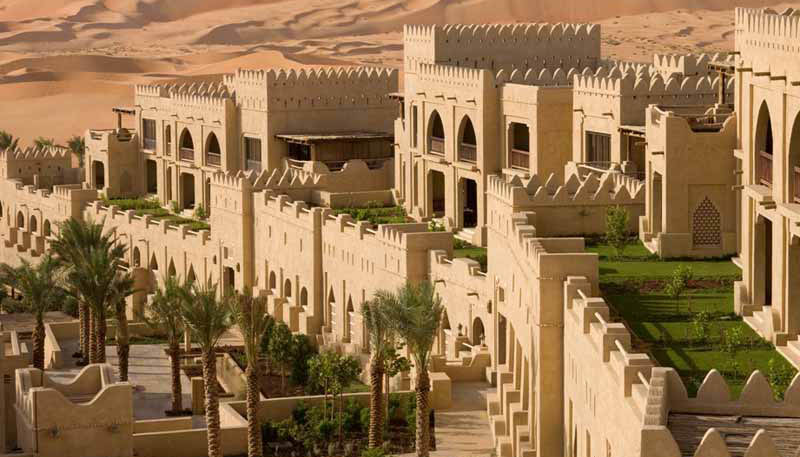 Um dos destinos que se destaca por seus contrastes culturais e ousados projetos arquitetônicos. De tradicionais souks a sofisticados ambientes. Em uma mesma viagem, o estilo contemporâneo da capital Abu Dhabi e a experiência de estar em um oásis no lendário Deserto de Liwa, no luxuoso Qasr Al Sarab Desert Resort, by Anantara. Abu Dhabi ainda proporciona outras vivências, como conhecer a maior fazenda aquática indoor com produção de caviar e ainda dirigir um Aston Martin ou um Formula 3.000 no circuito de corrida de Yas Island.1º dia - Abu Dhabi Chegada a Dubai. Recepção no aeroporto e traslado privativo ao hotel. Hospedagem por 3 noites, com café da manhã.2º dia - Abu DhabiCafé da manhã no hotel e saída para passeio, de dia inteiro, ao moderníssimo parque Ferrari World, e outros locais de interesse histórico; visitando redutos de uma cultura milenar, assim como complexos de edifícios que surpreendem pela modernidade. Opção para dirigir carros velozes como um Aston Martin, uma experiência a parte que torna a viagem mais emocionante.3º dia - Abu DhabiDia livre para atividades independentes. Sugerimos conhecer uma fábrica de caviar, na maior fazenda aquática indoor do mundo ou fazer uma degustação de caviar no Emirates Palace.4º dia - Abu Dhabi - Deserto de LiwaApós o café da manhã traslado ao lendário Deserto de Liwa, onde encontra-se o belíssimo Resort Qasar Al Sarab, este local proporciona a experiência única de estar em pleno deserto. Hospedagem por 3 noites com meia-pensão.5º dia - Deserto de LiwaDia livre para desfrutar da estrutura do hotel.6º dia - Deserto de LiwaDia livre para desfrutar da estrutura do hotel.7º dia - Deserto de Liwa - Abu DhabiApós o café da manhã, traslado a Abu Dhabi. Dia livre para atividades independentes, um convite para as últimas compras.8º dia - Abu DhabiPela manhã, traslado ao aeroporto de Abu Dhabi.Opção 1Preço do Roteiro Terrestre por pessoa em US$Opção 2Preço do Roteiro Terrestre por pessoa em US$Opção 3Preço do Roteiro Terrestre por pessoa em US$O programa inclui:4 noites em Abu Dhabi 3 noites no Deserto de Liwa Café da manhã diárioJantar diário no Deserto de Liwa Passeios e traslados privativos Assistência VIP no aeroporto de Abu Dhabi na chegadaDespesas com visto consular em Abu DhabiO roteiro não inclui:Passagem aéreaDespesas de caráter pessoal, gorjetas, telefonemas, etc.Qualquer item que não esteja mencionado no programa ou mencionado como sugestãoDocumentação necessária para portadores de passaporte brasileiro:Passaporte: validade mínima de 6 meses da data de embarque com 2 páginas em branco. Não pode haver carimbo de entrada em IsraelVisto: é necessário visto para os Emirados Árabes, providenciado pelo operador local mediante envio de documentação - mínimo 30 dias antes do embarqueVacina: é necessário Certificado Internacional de Vacina contra febre amarela (11 dias antes do embarque).CIDADEHOTELCATEGORIATIPO DE APTONOITESAbu DhabiEmirates Palace - KempinskiLuxoCoral Room4Deserto de Liwa Qsar al SarabLuxoDeluxe Balcony3VALIDADEAté Dez 19Apto Duploa partir de 4.140CIDADEHOTELCATEGORIATIPO DE APTONOITESAbu DhabiSt. RegisLuxoSuperior 4Deserto de LiwaQsar al SarabLuxoDeluxe Balcony3VALIDADEAté Dez 19Apto Duploa partir de US$ 4015CIDADEHOTELCATEGORIATIPO DE APTONOITESAbu DhabiJumeirah at Etihad TowersLuxoDeluxe 4Deserto de LiwaQsar al SarabLuxoDeluxe Balcony 3VALIDADEAté Dez 19Apto Duploa partir de US$ 3.860Valores informativos sujeitos a disponibilidade e alteração de valores até a confirmação. Preços finais somente serão confirmados na efetivação da reserva. Não são válidos para períodos de feiras, feriados, Natal e Reveillon, estando  sujeitos a políticas e condições diferenciadas.Valores em dólares americanos por pessoa, sujeitos à disponibilidade e alteração sem aviso prévio.19/12/2018